Question 1 Trademarks or trade names 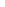   Question 2 The factors involved in computing periodic depreciation charges for an asset do not include the   Question 3 Which of the following statements concerning internally developed goodwill is true?   Question 4 Software production costs related to computer software that is to be sold, leased, or otherwise marketed should be accounted for in which of the following ways:   Question 5 Which one of the following statements is true?   Question 6 On January 1, 2004, Central Products, Inc., purchased 500 condensers for line use at a cost of $2,000 each. In 2005, two condensers had to be replaced at a cost of $2,500 each. Which one of the following statements is not true?   Question 7 During 2006, Rockon Company, Inc. incurred $240,000 in legal fees in defending a patent against an infringement with a carrying value of $2,500,000. Rockon¿s lawyers were not successful with the defense of the patent. The legal fees should be   Question 8 FASB Statement No. 2 requires that research and development costs be   Question 9 Which depreciation method calculates annual depreciation expense based on the book value of an asset?   Question 10 Which amortization method should be used for intangibles that are amortized?   Question 11 Which one of the following statements is not a disclosure requirement for depreciation?   Question 12 Which statement regarding goodwill is true?   Question 13 What effect does depreciation have on the calculation of the rate of return on total assets?   Question 14 Concerning computer software to be sold, leased, or otherwise marketed, which of the following costs are inventoriable and thus included in cost of goods sold?   Question 15 The Pecan Street Ice Cream Company discovers that depreciation expense was overstated last year. How should this discovery be reported in the current year?   Question 16 Which of the following expenditures cannot be included in R&D costs?   Question 17 Which of the following is not a required disclosure regarding goodwill for each period a company presents a balance sheet?   Question 18 Related to in-process R&D the acquiring company may:   Question 19 Which one of the following disclosures is required by generally accepted accounting principles?   Question 20 Which of the following methods is used to amortize intangible assets over their useful lives? 